入会邀请函【促进会愿景】为传统汽车企业赋能【促进会宗旨】以“电动化、智能化、网联化、低碳化”的创新模式，开创汽车新技术、新业态和新渠道，共同推进汽车产业高质量发展。广东省汽车智能网联发展促进会于2016年9月成立，是一家由广东省工业和信息化厅指导、经广东省民政厅批准成立的集科工贸为一体的综合性社会团体。促进会由华南理工大学、中科院（广州）软件所、广汽乘用车、比亚迪、文远知行、小马智行、广州公交集团、高新兴科技和广东好车等企事业单位组成。会员单位主要涵盖智能网联和新能源汽车领域的生产制造、贸易企业。促进会本着“创新协作、融合共赢”的发展理念，打造全球汽车人集聚大湾区，实现汽车人“人脉、商脉、财脉、地脉和文脉”的互联和互通。 我们真诚期待您成为我们中的一员，共商共议共发展。收款单位：广东省汽车智能网联发展促进会银行账号：44050142030200000057开户银行：中国建设银行股份有限公司广州盘福路支行联系人：萧颖欣     联系方式：18620230986      纸质材料收件地址：广州市越秀区北京街道广卫路19号金科大厦808室邮箱：1769153474@qq.com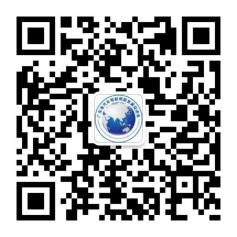 附件：1.入会申请表2.企业需求调查表                注：请将此表、营业执照复印件及公司简介，提交本会：邮箱：1769153474@qq.com企业服务需求调查表入会申请表入会申请表入会申请表入会申请表入会申请表入会申请表入会申请表入会申请表入会申请表企业名称法人代表法人代表主营业务□A.整车及零部件生产企业          □B.新能源车、电、桩及应用  □C.智能网联汽车及应用            □D.互联网/平台 □E.金融保险及出行                □F.汽车园区 □G.院校及科研机构                □H.新旧汽车销售店 □I.零配件用品及维修保养          □J.其他□A.整车及零部件生产企业          □B.新能源车、电、桩及应用  □C.智能网联汽车及应用            □D.互联网/平台 □E.金融保险及出行                □F.汽车园区 □G.院校及科研机构                □H.新旧汽车销售店 □I.零配件用品及维修保养          □J.其他□A.整车及零部件生产企业          □B.新能源车、电、桩及应用  □C.智能网联汽车及应用            □D.互联网/平台 □E.金融保险及出行                □F.汽车园区 □G.院校及科研机构                □H.新旧汽车销售店 □I.零配件用品及维修保养          □J.其他□A.整车及零部件生产企业          □B.新能源车、电、桩及应用  □C.智能网联汽车及应用            □D.互联网/平台 □E.金融保险及出行                □F.汽车园区 □G.院校及科研机构                □H.新旧汽车销售店 □I.零配件用品及维修保养          □J.其他□A.整车及零部件生产企业          □B.新能源车、电、桩及应用  □C.智能网联汽车及应用            □D.互联网/平台 □E.金融保险及出行                □F.汽车园区 □G.院校及科研机构                □H.新旧汽车销售店 □I.零配件用品及维修保养          □J.其他□A.整车及零部件生产企业          □B.新能源车、电、桩及应用  □C.智能网联汽车及应用            □D.互联网/平台 □E.金融保险及出行                □F.汽车园区 □G.院校及科研机构                □H.新旧汽车销售店 □I.零配件用品及维修保养          □J.其他□A.整车及零部件生产企业          □B.新能源车、电、桩及应用  □C.智能网联汽车及应用            □D.互联网/平台 □E.金融保险及出行                □F.汽车园区 □G.院校及科研机构                □H.新旧汽车销售店 □I.零配件用品及维修保养          □J.其他□A.整车及零部件生产企业          □B.新能源车、电、桩及应用  □C.智能网联汽车及应用            □D.互联网/平台 □E.金融保险及出行                □F.汽车园区 □G.院校及科研机构                □H.新旧汽车销售店 □I.零配件用品及维修保养          □J.其他公司性质A 国企□    B 事业单位□     C 民营□     D 混合制□     E 其它□A 国企□    B 事业单位□     C 民营□     D 混合制□     E 其它□A 国企□    B 事业单位□     C 民营□     D 混合制□     E 其它□A 国企□    B 事业单位□     C 民营□     D 混合制□     E 其它□A 国企□    B 事业单位□     C 民营□     D 混合制□     E 其它□A 国企□    B 事业单位□     C 民营□     D 混合制□     E 其它□A 国企□    B 事业单位□     C 民营□     D 混合制□     E 其它□A 国企□    B 事业单位□     C 民营□     D 混合制□     E 其它□注册资本企业规模A.100人以内 □       B.100-300人 □       C.300-500人 □                D.500-1000人□       E.1000人以上 □A.100人以内 □       B.100-300人 □       C.300-500人 □                D.500-1000人□       E.1000人以上 □A.100人以内 □       B.100-300人 □       C.300-500人 □                D.500-1000人□       E.1000人以上 □A.100人以内 □       B.100-300人 □       C.300-500人 □                D.500-1000人□       E.1000人以上 □A.100人以内 □       B.100-300人 □       C.300-500人 □                D.500-1000人□       E.1000人以上 □A.100人以内 □       B.100-300人 □       C.300-500人 □                D.500-1000人□       E.1000人以上 □A.100人以内 □       B.100-300人 □       C.300-500人 □                D.500-1000人□       E.1000人以上 □A.100人以内 □       B.100-300人 □       C.300-500人 □                D.500-1000人□       E.1000人以上 □任职人姓名职务性别性别联系方式任职人邮箱联系人姓名职务性别性别联系方式联系人邮箱详细地址邮编微信(邀请进群)申请会员类型(元/年)□A.副会长单位：15000元         □B.理事单位：5000元  □C.会员单位：3000元            □A.副会长单位：15000元         □B.理事单位：5000元  □C.会员单位：3000元            □A.副会长单位：15000元         □B.理事单位：5000元  □C.会员单位：3000元            □A.副会长单位：15000元         □B.理事单位：5000元  □C.会员单位：3000元            □A.副会长单位：15000元         □B.理事单位：5000元  □C.会员单位：3000元            □A.副会长单位：15000元         □B.理事单位：5000元  □C.会员单位：3000元            □A.副会长单位：15000元         □B.理事单位：5000元  □C.会员单位：3000元            □A.副会长单位：15000元         □B.理事单位：5000元  □C.会员单位：3000元            申请单位意见
                                                                 盖章申请单位意见
                                                                 盖章申请单位意见
                                                                 盖章申请单位意见
                                                                 盖章申请单位意见
                                                                 盖章申请单位意见
                                                                 盖章促进会批复盖章促进会批复盖章促进会批复盖章申请单位意见
                                                                 盖章申请单位意见
                                                                 盖章申请单位意见
                                                                 盖章申请单位意见
                                                                 盖章申请单位意见
                                                                 盖章申请单位意见
                                                                 盖章促进会批复盖章促进会批复盖章促进会批复盖章年  月  日年  月  日年  月  日年  月  日年  月  日年  月  日年  月  日年  月  日年  月  日当下企业经营面临的主要面临的问题当下企业经营面临的主要面临的问题当下企业经营面临的主要面临的问题当下企业经营面临的主要面临的问题当下企业经营面临的主要面临的问题当下企业经营面临的主要面临的问题当下企业经营面临的主要面临的问题当下企业经营面临的主要面临的问题当下企业经营面临的主要面临的问题行业诉求     管理      技术       □人才培训      销售      □渠道建设     □品牌推广     □资金       □其他行业诉求     管理      技术       □人才培训      销售      □渠道建设     □品牌推广     □资金       □其他行业诉求     管理      技术       □人才培训      销售      □渠道建设     □品牌推广     □资金       □其他行业诉求     管理      技术       □人才培训      销售      □渠道建设     □品牌推广     □资金       □其他行业诉求     管理      技术       □人才培训      销售      □渠道建设     □品牌推广     □资金       □其他行业诉求     管理      技术       □人才培训      销售      □渠道建设     □品牌推广     □资金       □其他行业诉求     管理      技术       □人才培训      销售      □渠道建设     □品牌推广     □资金       □其他行业诉求     管理      技术       □人才培训      销售      □渠道建设     □品牌推广     □资金       □其他行业诉求     管理      技术       □人才培训      销售      □渠道建设     □品牌推广     □资金       □其他结合本企业的情况，请问您希望促进会提供哪些方面的服务？结合本企业的情况，请问您希望促进会提供哪些方面的服务？结合本企业的情况，请问您希望促进会提供哪些方面的服务？结合本企业的情况，请问您希望促进会提供哪些方面的服务？结合本企业的情况，请问您希望促进会提供哪些方面的服务？结合本企业的情况，请问您希望促进会提供哪些方面的服务？结合本企业的情况，请问您希望促进会提供哪些方面的服务？结合本企业的情况，请问您希望促进会提供哪些方面的服务？结合本企业的情况，请问您希望促进会提供哪些方面的服务？1.资讯服务方面1.资讯服务方面1.资讯服务方面1.资讯服务方面1.资讯服务方面1.资讯服务方面1.资讯服务方面1.资讯服务方面1.资讯服务方面政策公告行业报告行业报告市场行情市场行情其他(请注明_______________________________________________)其他(请注明_______________________________________________)其他(请注明_______________________________________________)其他(请注明_______________________________________________)2.企业经营服务方面2.企业经营服务方面2.企业经营服务方面2.企业经营服务方面2.企业经营服务方面2.企业经营服务方面2.企业经营服务方面2.企业经营服务方面2.企业经营服务方面经营用地税收优惠税收优惠政府办事服务流程/效率优化政府办事服务流程/效率优化企业资质认证企业资质认证行业补贴政策协调与厂商合作关系招商/会展/传播/供应链条等的资源整合招商/会展/传播/供应链条等的资源整合招商/会展/传播/供应链条等的资源整合招商/会展/传播/供应链条等的资源整合招商/会展/传播/供应链条等的资源整合其他(请注明_____________________________________________)其他(请注明_____________________________________________)其他(请注明_____________________________________________)其他(请注明_____________________________________________)3.金融服务方面3.金融服务方面3.金融服务方面3.金融服务方面3.金融服务方面3.金融服务方面3.金融服务方面3.金融服务方面3.金融服务方面融资租赁服务保险服务保险服务消费贷款服务消费贷款服务产业基金扶持服务产业基金扶持服务其他(请注明____________________________)其他(请注明____________________________)4.人力资源服务方面4.人力资源服务方面4.人力资源服务方面4.人力资源服务方面4.人力资源服务方面4.人力资源服务方面4.人力资源服务方面4.人力资源服务方面4.人力资源服务方面人才引进交流职业技能培训职业技能培训从业人员资格认证服务从业人员资格认证服务劳动保障服务劳动保障服务其他(请注明____________________________)其他(请注明____________________________)☆若上述选项未能完全涵盖贵司的需求，请根据自身情况在这里作出补充:☆若上述选项未能完全涵盖贵司的需求，请根据自身情况在这里作出补充:☆若上述选项未能完全涵盖贵司的需求，请根据自身情况在这里作出补充:☆若上述选项未能完全涵盖贵司的需求，请根据自身情况在这里作出补充:☆若上述选项未能完全涵盖贵司的需求，请根据自身情况在这里作出补充:☆若上述选项未能完全涵盖贵司的需求，请根据自身情况在这里作出补充:☆若上述选项未能完全涵盖贵司的需求，请根据自身情况在这里作出补充:☆若上述选项未能完全涵盖贵司的需求，请根据自身情况在这里作出补充:☆若上述选项未能完全涵盖贵司的需求，请根据自身情况在这里作出补充:请问贵司更倾向于促进会使用以下哪些形式来与企业进行互动呢？请问贵司更倾向于促进会使用以下哪些形式来与企业进行互动呢？请问贵司更倾向于促进会使用以下哪些形式来与企业进行互动呢？请问贵司更倾向于促进会使用以下哪些形式来与企业进行互动呢？请问贵司更倾向于促进会使用以下哪些形式来与企业进行互动呢？请问贵司更倾向于促进会使用以下哪些形式来与企业进行互动呢？请问贵司更倾向于促进会使用以下哪些形式来与企业进行互动呢？请问贵司更倾向于促进会使用以下哪些形式来与企业进行互动呢？请问贵司更倾向于促进会使用以下哪些形式来与企业进行互动呢？专题讲座/研讨会/论坛/座谈会/培训会/年会等专题讲座/研讨会/论坛/座谈会/培训会/年会等精英俱乐部聚会/联谊会/沙龙等精英俱乐部聚会/联谊会/沙龙等企业走访/考察企业走访/考察网站/微信/微博/邮件促进会刊物/简报等其他(请注明________)